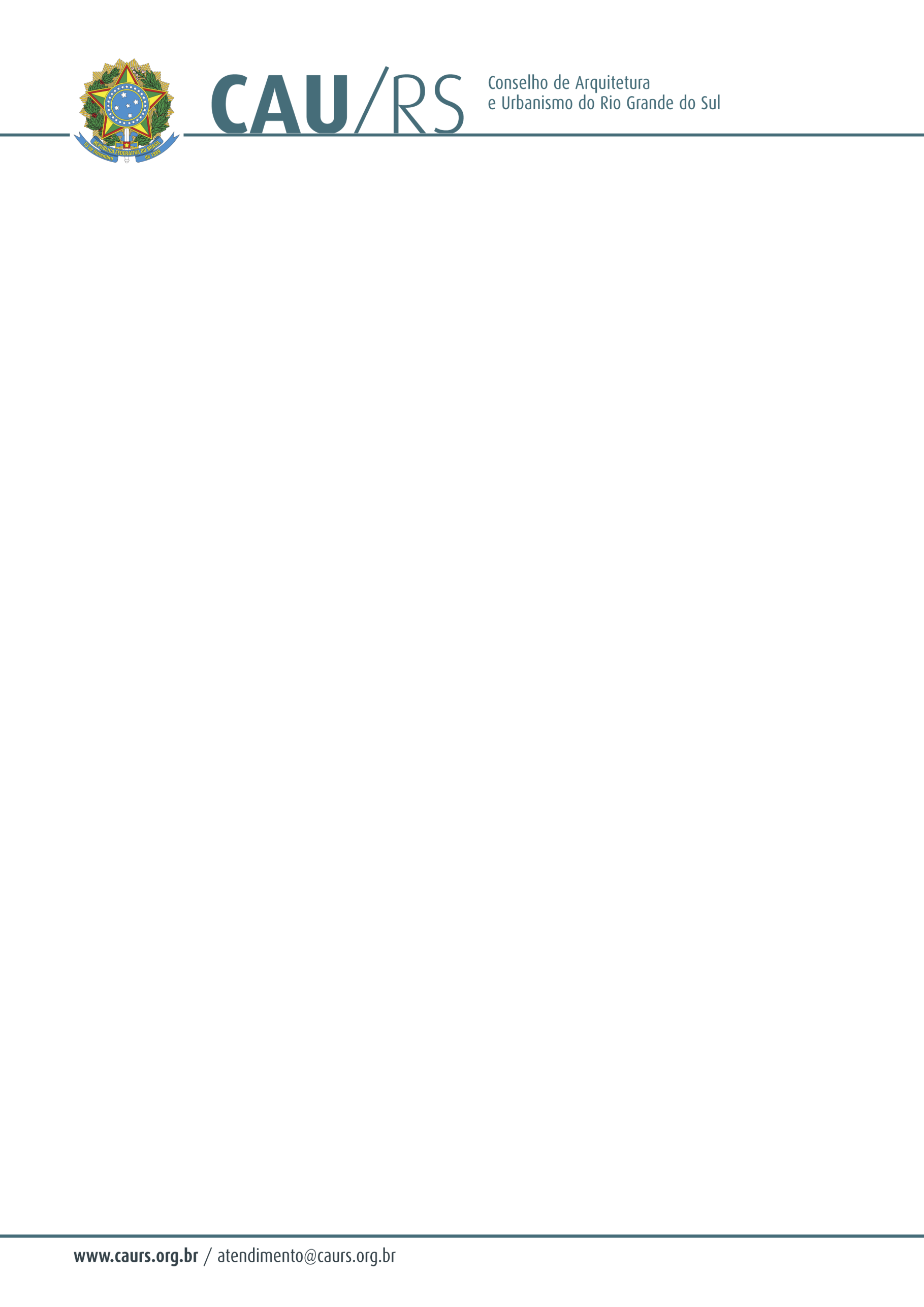 DELIBERAÇÃO DA COMISSÃO DE PLANEJAMENTO E FINANÇAS DO CAU/RS Nº 28/2013,DE 05 DE MARÇO DE 2013.Aprovou a assinatura de jornais de grande circulação para o Conselho de Arquitetura e Urbanismo do Rio Grande do Sul.A Comissão de Planejamento e Finanças do Conselho de Arquitetura e Urbanismo do Rio Grande do Sul, no uso das suas atribuições legais, reuniu-se no dia 05 de março de 2013, analisou e aprovou o processo administrativo nº 043/2013, que trata da assinatura de jornais de grande circulação estadual.Fausto Henrique SteffenCoordenador da Comissão de Planejamento e Finanças